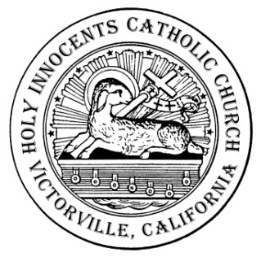 Today’s date: ______________________Name (as you are presently registered) :__________________________________________________________________________________________________________Envelope No.New Name (as you wish to be registered) :____________________________________________________________________________________________________________Old Address:      __________________________________________________________Street Number                     Street Name                                       Apt. #                                         __________________________________________________________ City                                     State                                                  Zip                                          ______________________________                                                      Telephone NumberNew Address:      __________________________________________________________Street Number                     Street Name                                       Apt. #                                         __________________________________________________________ City                                     State                                                  Zip                                          ______________________________                                                      Telephone Number Do you wish to remain in Holy Innocents Parish as an active member                                     Yes      (“active” means, contributing to the life of the parish financially and/or                                  Noby participating in on or more of the parish’s ministries)?                                     (Please mark one)